Pielikums
Ministru kabineta
2019.gada  
noteikumiem Nr. Akcīzes preču pārvietošanas paziņojumsAIZPILDA DRUKĀTIEM BURTIEM /ЗАПОЛНЯЕТСЯ ПЕЧАТНЫМИ БУКВАМИ /TO BE COMPLETED IN BLOCK LETTERSA sadaļa (Aizpilda visas personas/ Заполняется всеми лицами/ To be completed by all persons)B sadaļa (Aizpilda mehānisko transportlīdzekļu vadītāji/ Заполняется водителями  транспортных средств/ To be completed by the drivers)C sadaļa (Aizpilda komerciālo mehānisko transportlīdzekļu vadītāji/ Заполняется водителеми комерческого механического транспортного средства / To be completed by drivers of commercial motor vehicles)Paraksts/Подпись/Signature /_____________________________Finanšu ministrs								J.Reirs/заявление о перемещении акцизных товаров/Nr.______/_______/Statement on the Transport of Excise Goods/Aizpilda amatpersona/Заполняется должностным лицом//To be completed by the official/Datums (dd.mm.gg.) / Дата (чч,мм.гг.) /Date (dd.mm.yyyy)Datums (dd.mm.gg.) / Дата (чч,мм.гг.) /Date (dd.mm.yyyy)____ ._____. _________ ._____. _____Laiks/ Время / TimeLaiks/ Время / Time_____ : ____________ : _______Aizpilda, ieceļojot Latvijas Republikā/Заполняется при въезде в Латвийскую Республику//Completed upon entering the Republic of Latvia /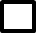 Aizpilda, ieceļojot Latvijas Republikā/Заполняется при въезде в Латвийскую Республику//Completed upon entering the Republic of Latvia /Aizpilda, izceļojot no Latvijas Republikas/Заполняется при выезде из  Латвийской Республики//Completed upon leaving the Republic of Latvia/Aizpilda, izceļojot no Latvijas Republikas/Заполняется при выезде из  Латвийской Республики//Completed upon leaving the Republic of Latvia/Vārds /Имя/NameVārds /Имя/NameVārds /Имя/NameVārds /Имя/NameUzvārds/Фамилия/SurnameUzvārds/Фамилия/SurnameUzvārds/Фамилия/SurnameUzvārds/Фамилия/SurnamePersonas kods (ja nav, norāda pases numuru) / Персональный код (если нет, то указывается номер паспорта//Personal  Identity Code (if not, indicate passport number)/Personas kods (ja nav, norāda pases numuru) / Персональный код (если нет, то указывается номер паспорта//Personal  Identity Code (if not, indicate passport number)/______________________________________________________________________Transportlīdzekļa reģistrācijas numurs/Регистрационный номер транспортного средства/ /Vehicle registration number/Transportlīdzekļa reģistrācijas numurs/Регистрационный номер транспортного средства/ /Vehicle registration number/Apliecinu, ka pēdējo 7 dienu laikā/Подтверждаю, что в течении последних 7 дней я//I hereby certify that during the last 7 days I have/neesmu ieceļojis Latvijas Republikā/не въезжал в Латвийскую Республику //not entered the Republic of Latvia/neesmu ieceļojis Latvijas Republikā/не въезжал в Латвийскую Республику //not entered the Republic of Latvia/esmu ieceļojis Latvijas Republikā/въезжал в Латвийскую Республику//entered the Republic of Latvia/Preces veids /Вид товара//Type of goods/Daudzums/количество//amount/Mērvienība/единица измерения//unit/Tabakas izstrādājumi/Табачные изделия/ Tobacco products/Tabakas izstrādājumi/Табачные изделия/ Tobacco products/Tabakas izstrādājumi/Табачные изделия/ Tobacco products/cigaretes / cигареты / cigarettes/gab./шт./pcs/cigarillas / сигариллы  / cigarillos/gab./шт./pcs/cigāri /cигары / cigars/gab./шт./pcs/smēķējamā tabaka /курительный табак / smoking tobacco/g/г/gAlkoholiskie dzērieni /Алкогольные напитки / Alcoholic beverages/Alkoholiskie dzērieni /Алкогольные напитки / Alcoholic beverages/Alkoholiskie dzērieni /Алкогольные напитки / Alcoholic beverages/ar spirta saturu vairāk nekā 22 tilp.% (tajā skaitā ar spirta saturu 80 tilp.% vai vairāk) /с содержанием алкоголя свыше алк. 22 % об. (в том числе содержание алкоголя в алк. 80 % об. или более//with alcohol content of more than 22% by volume (including beverages with alcohol content of 80 % or more by volume)/litri/литры//litres/ar spirta saturu līdz 22 tilp.%, izņemot negāzēto vīnu un alu/с содержанием алкоголя до 22 % по объему, за исключением неигристого вина и пива//with alcohol content of up to 22 % by volume, except for still wine and beer/litri/литры//litres/negāzēts vīns /неигристое вино /still wine/litri /литры / litres/alus /пиво / beer/litri /литры / litres/Degviela /Топливо / FuelDaudzums/количество//amount/Mērvienība/единица измерения//unit/       dīzeļdegviela /дизельное топливо/ diesel fuel/            bezsvina benzīns /неэтилированный бензин / 	            /unleaded petrol/            bezsvina benzīns /неэтилированный бензин / 	            /unleaded petrol/            bezsvina benzīns /неэтилированный бензин / 	            /unleaded petrol/degviela transportlīdzekļa degvielas standarttvertnē /топливо в стандартном топливном баке транспортного средства//fuel in the standard fuel tank of the vehicle/degviela transportlīdzekļa degvielas standarttvertnē /топливо в стандартном топливном баке транспортного средства//fuel in the standard fuel tank of the vehicle/litri/литры//litres/degviela pārvietojamās tvertnēs/топливо в переносных емкостях//fuel in portable tanks/degviela pārvietojamās tvertnēs/топливо в переносных емкостях//fuel in portable tanks/litri/литры//litres/Komerciālā mehāniskā transportlīdzekļa turētāja (īpašnieka) nosaukumsДержатель (владелец) коммерческого транспортного средства Name of the holder (owner) of the commercial vehicle Komerciālā mehāniskā transportlīdzekļa turētāja (īpašnieka) reģistrācijas numursРегистрационный номер  держателя (владельца) коммерческого транспортного средства Registration number of the holder (owner) of the commercial vehicle Nobraukuma (odometra) rādījums /Показания одометра/ OdometerKilometri/километры//kilometers/